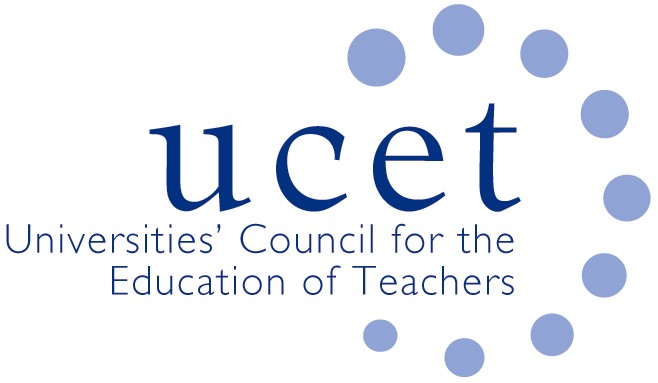 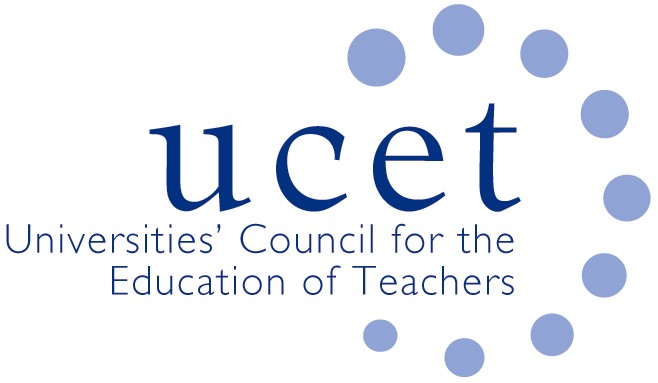 Minutes of the UCET Executive Committee meeting held at 10:00 am. – 12:00 p.m. on 7th January 2020, Mary Sumner House, 24 Tufton Street, London SW1P 3RBAttendance:Sean Cavan (Chair)Jake CapperCaroline DalyMax Fincher Julie GreerKevin MattinsonJo McIntyreJackie MosesMargaret MulhollandTrevor MuttonJames Noble-RogersTanya Ovenden-HopeJim PughCat ScuttSimon ThompsonAlison WinsonApologies:Moyra Boylan; Rachael Harding; Emma Hollis; Alex Kendall; Linda la Velle; Rachel Lofthouse; Karen McGrath; Roisin McPhilemy; Cat Scutt; Malcolm Thomas; Matt Varley; Roger Woods.Declarations of InterestNone. Members welcomed Jo McIntyre to her first meeting.Minutes of the previous meeting & matters arisingThe previous minutes were agreed as accurate, except under point 6e, which should read ‘NQTs/RTs’. MF to amend.Risk RegisterIt was noted that there is a potential risk associated with the development of the new teaching school hubs. SC is meeting with the Chair of the Teaching School Council and will report back.  
UCET strategy developmentPeriod to be covered by the strategyIt was agreed generally that a longer strategy with enduring goals and principles is favoured over a shorter, rolling strategy. A 10 year horizon period, with a 5 year strategy, with some subsequent internal process review of how UCET is structured (especially the forums/committees). Vision and missionIt was agreed that the first sentence of the second paragraph of the IBTE values and principles statement works well. The definition of ‘excellence’ needs extending. There should be an emphasis on professionalism/professional individual and intellectual rigour. The existing layout/format works, but it was suggested that the core principles use more active verbs or language and is shorter.UCET should see itself as a ‘critical friend’ whose role is to steer/set the agenda, rather than be reactive to DfE policy changes. A more nuanced complex definition of ‘research’ in the mission statement is needed, including perhaps the concept of ‘impactful’ research. Values, principles and intellectual baseThe four key values should be included in the vision/mission statement.It was suggested that UCET reflect on the tactics required to achieve its mission and progress towards the vison.UCET could keep an experts list to field questions; an invitation to do a monthly blog from an expert was suggested. Engagement with statutory agenciesIt should be remembered that collaboration does not necessarily mean consensus, and that UCET should be open to being challenged and to challenge.Working in partnershipIt was noted for instance that Management Forum members need to establish and develop voices more widely with/in other organisations with UCET being perceived as a ‘stable lifeboat’ within TE.The question was raised that if vice-chancellors challenged the strategy of UCET, what response would be given.It was agreed that lobbying the VCs would be required, and that a key principle is that UCET recognises diverse views. Services offered to membershipLobbying/influencingThe summary sets out what UCET does. Information sharing/networkingThe question was raised of whether UCET wishes to provide its own training programmes/qualifications as NASBTT does. A UCET-accredited mentoring training programme might be a possibility, for ‘teacher-educators’ rather than ‘teacher trainers’, but the issue of administering programmes/qualifications needs consideration. Reintroducing regular surveys was suggested, although it was noted that response rates had in the past often been low.It was suggested that UCET run policy events not dissimilar to those run by the Westminster Forum and other organisations. Provision of adviceMore collaboration with TEAN might be helpful. SC to raise with RL of the CPD forum and bring back to the next EC. Process: TimescaleThe first draft of the strategy to be ready by next term.UCET forums and group.JNR to take to the forums to agree/approve next term.Discussions and external partnersOnce agreed with forum chairs, to be taken forward to external partners. Arrangements for the afternoon DfE meetingProcedures were agreed. Any other businessNone. Date of the next meeting: 24th March 2020 (10:30 am – 12:00 pm). 